Станьте себе другом, 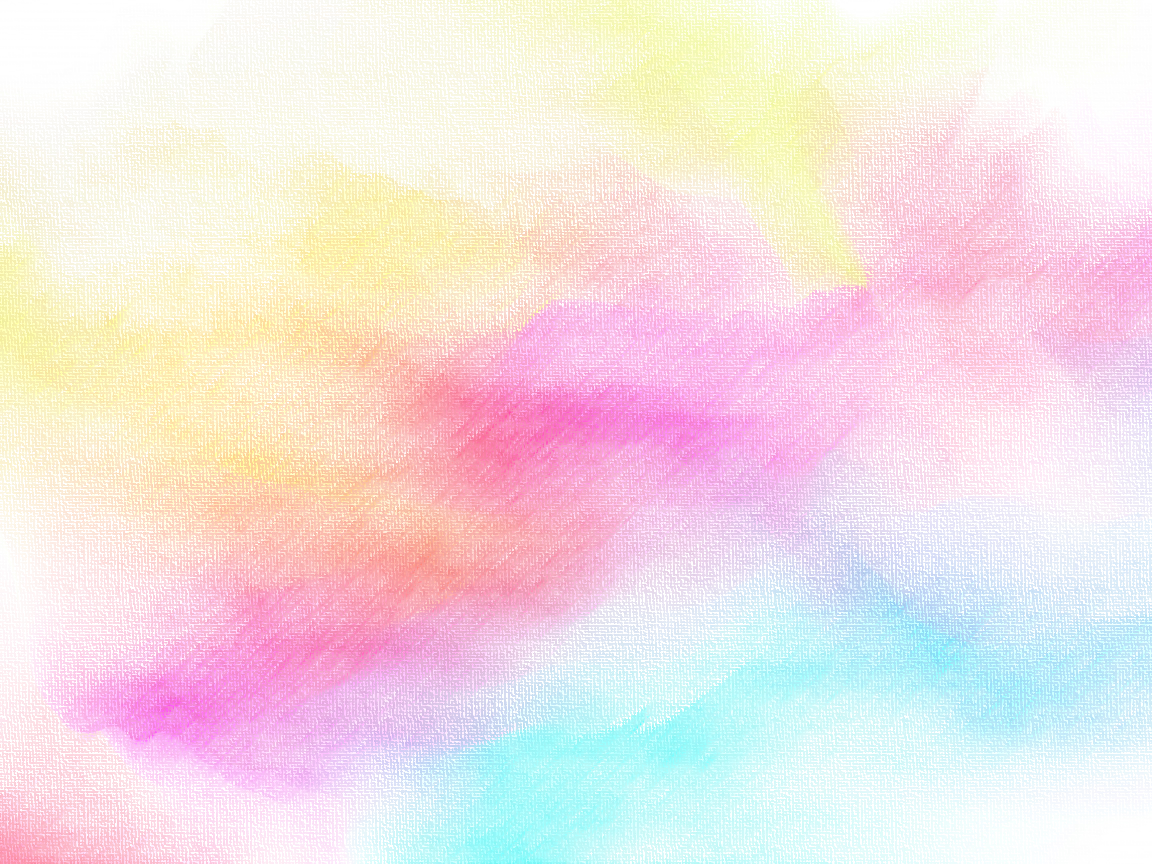 не бросайте себя на произвол судьбы!Индивидуальные психологические консультации проходят в приватной обстановке: только клиент и специалист. Такая работа направлена на решение самых разных проблем – она поможет наладить отношения с близкими, преодолеть кризис, справиться с утратой, поверить в себя, определить причинунеудач в карьере ,или отношениях, научиться заводить друзей или принять правильное решение в сложной ситуации.Почти все родители рано или поздно задаются вопросом: как правильно воспитывать детей, как договариваться с ними, что делать во время тяжелого переходного возраста. Найти ответы на все эти вопросы поможет консультация психолога.Существуют специальные психологические методы и приемы работы, при которых не обязательно рассказывать обо всех своих трудностях и проблемах. Это особенно ценно для тех, кто стесняется или считает почему-либо неудобным о них рассказывать.Более подробнуюинформацию Вы можете получить по адресу:р.п. Лысые Горыул. Железнодорожная, д. 31Прием ежедневно,кроме выходныхс 09.00 до 17.00Предварительная записьпо телефону:8 (845-51) 2-12-12Мы всегда радыпомочь Вам!Услуги предоставляютсяБЕСПЛАТНО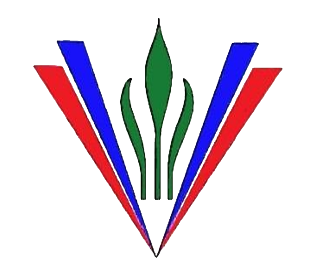 ГАУ СО КЦСОНЛысогорского районаМИНИСТЕРСТВО ТРУДА И СОЦИАЛЬНОЙЗАЩИТЫ САРАТОВСКОЙ ОБЛАСТИГОСУДАРСТВЕННОЕ АВТОНОМНОЕ УЧРЕЖДЕНИЕ САРАТОВСКОЙ ОБЛАСТИ «КОМПЛЕКСНЫЙ ЦЕНТР СОЦИАЛЬНОГООБСЛУЖИВАНИЯ  НАСЕЛЕНИЯ ЛЫСОГОРСКОГО РАЙОНА»Зачем обращатьсяк психологу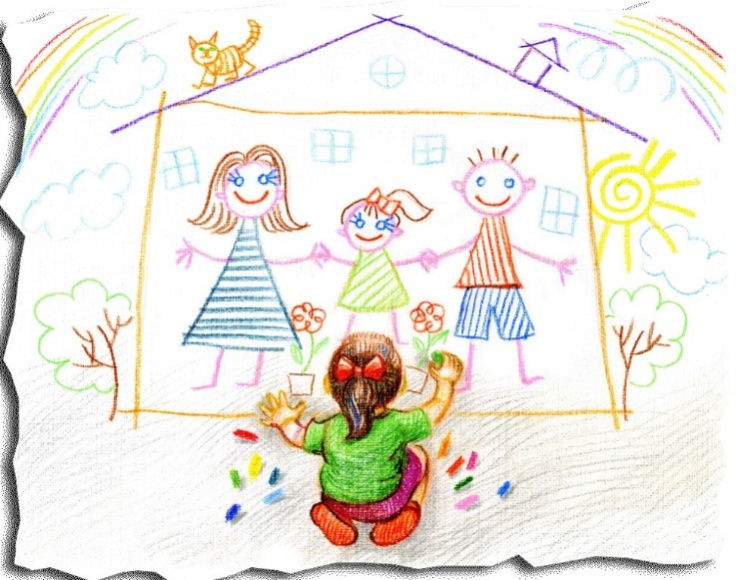 2024 год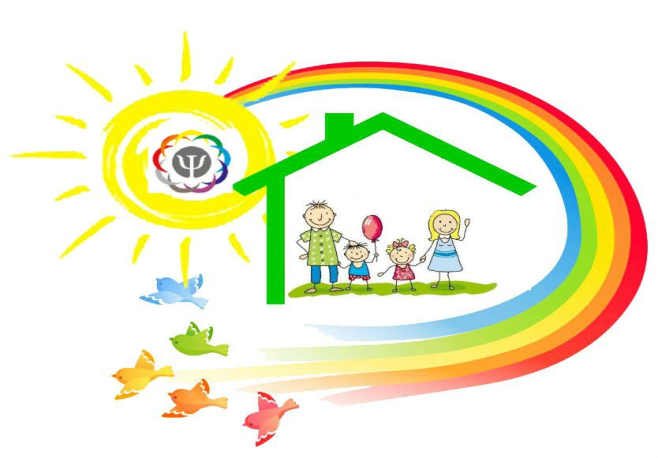 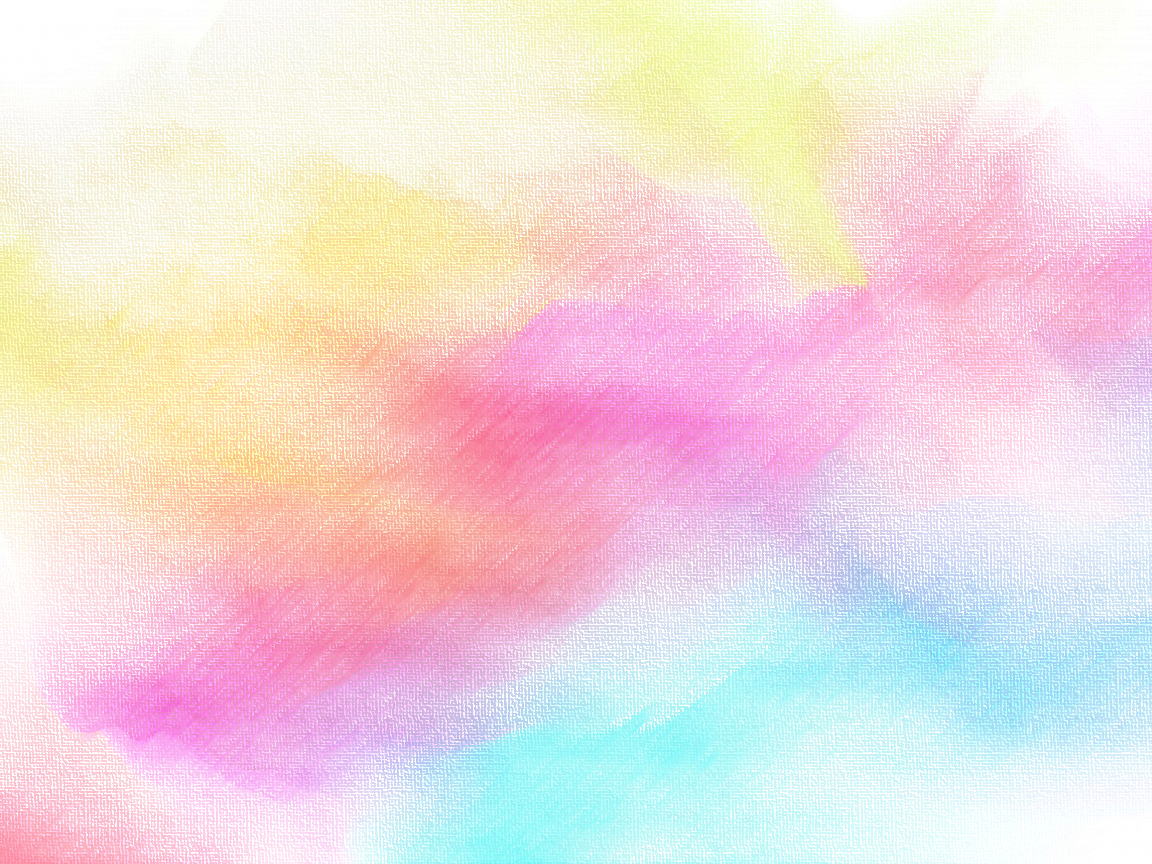 Круг вопросов, по которым Выможете обратитьсяк психологу:переживание конфликтных отношений в семье, с родителями, с детьми;проблемы одиночества, недостатка общения;переживание сложных отношений со сверстниками в группе, ситуации группового давления;заниженная самооценка, отрицание своей внешней и личностной привлекательности;желание изменить проблемные черты своего характера;переживания, связанные с травмирующими событиями прошлого;проблемы, связанные с интимными отношениями;зависимости, вредные привычки.Общение с психологом благоприятно влияет на многие сферы жизнидетей и взрослых:способствует формированию нормальной самооценки;определяет чувство собственного достоинства;стимулирует развитие познавательной деятельности;помогаетвыстраивать взаимоотношения с окружающими людьми.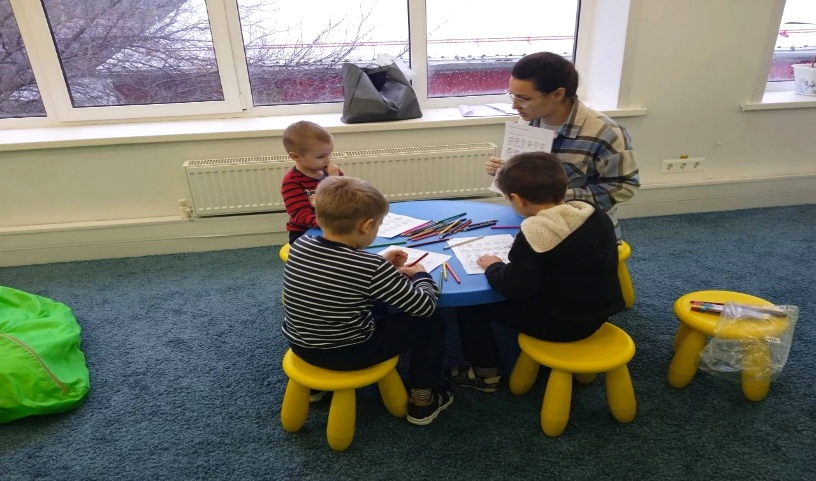 Порой жизнь готовит нелегкиеиспытания, и далеко не все могутсамостоятельно пройти через них сдостоинством, быстро решив проблемы и вынеся из них ценный опыт. Гораздо чаще неприятности и несчастья выбивают из колеи, лишают силы воли и вызывают полную растерянность. Преодолеть тяжелый период поможет консультация психолога.Перечень социально-психологических услуг:социально-психологическое консультирование, в том числе по вопросам внутрисемейных отношений;проведение психологических диагностики и обследования личности;психологическая коррекция;оказание психологической помощи и поддержки, в том числе гражданам, осуществляющим уход на дому за тяжелобольными получателями социальных услуг;содействие в получении экстренной психологической помощи.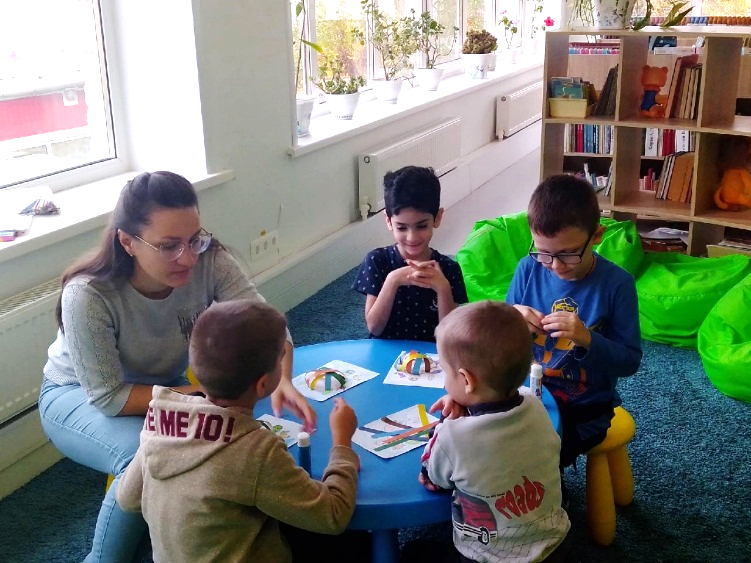 